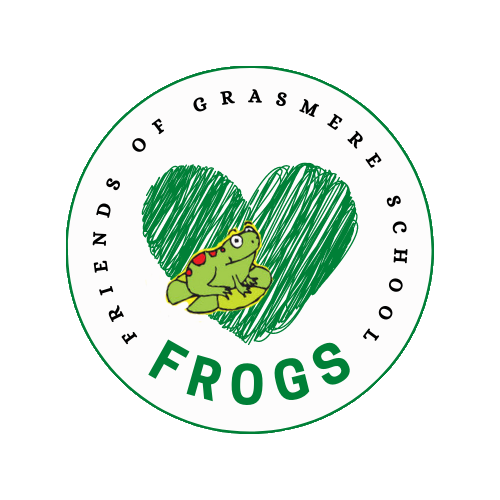 FROGS MEETING WEDNESDAY 20 MARCH
Google Meet 8pmAttendees:Lea (chair), Magnus (Treasurer), Caroline (Secretary), Nicola (year4) , Megan (year5) Jay (year1), Karin (reception)1. FINANCIAL UPDATE > Recent spends: Yoga workshops (mental health week) Mud kitchen & trugs (garden project); Hall curtains (£3,500); around £1000 Kapla workshop (whole school treat); Happy Squares workshop £600 (science week), World Book Day £400; voted via Whatsapp. £30 for book voucher for class who won the book week door competition; £230 for plants and herbs> Tesco tokens scheme – receiving the money? – we need a second signature to receive the funds (requirements to release funds) Lea will do it> Pub quiz: Fundraised £850. Feedback? – great event – well received. > Jumble sale: Raised £1,400. Feedback? – might need more cake and food donations to sell next time> Cake Sale Class Treats update> Google Enterprise. Magnus and Rob to set it up before next school year.> Cooking supplies waiting for Barley to order equipment and for invoice (around £830)> Nursery refurb: School has only spent half of the £3,000 we offered so far. > Library School has said they would cover the costs of extra time to maintain the library so FROGS doesn’t need to fund this. Léa to handover information to Radhia (TA)2. ADMIN & PARENTS> Thank you to parents Laura & Som for running some great World Book Week workshops for free; and to Émilie from Happy Square for Science week.> School absence policy – no answer FROGS are not responsible and can not offer advise on absence. If parents have queries, complaints etc, they have to do it directly with school or the chair of governor will need to be contacted > New chair of governor info – meeting, good feedback but need info sent out to parents on governors etc.> Gill stepping down from committee; new committee members needed, and lots of event organisers needed for next year.> Volunteers to set up pot etc for Patsy’s retirement gift/party3. CURRENT PROJECTS> Hall refurb Curtains ordered and being installed. Waiting for mural artwork. (Jenny) 
Quote for AV equipment of around £11,000 (from David S). School looking into cost of an interactive screen on wheels as another option for the hall. – paused until we understand exactly what the school wants to be installed > Garden Project Mud kitchens & trugs in place (Billy to move one element). Children have voted on their favourite equipment. Climbing equipment costs and options to be considered. – waiting for quotes > Reading room Wallpaper wall (David H). Buy seat cushions and Read Write Inc storage (Léa & Emmy). School says no chairs and table needed at the moment.> Basketball hoop Waiting to hear how to receive the money. Looking into getting 2 new mobile hoops as requested by the school. (David S)- once the Tesco grant comes in we can buy what school wants. 2 movable hoops and equipment > FROGS banner for kids to take pictures of in front on first day of school every year. 
* VOLUNTEER NEEDED to get quotes for cost of banner and stand.3. EVENTS> Wednesday 27 March: Easter Egg hunt (Jay & Nicola, Gill supermarket donations) Summer term> Painting, planting and cleaning days in the spring 
(using litter pickers we have bought for the school and the paint we already have) > Chess event (Ruth) Parent Olympic chess champion offered to do tournament to raise money to buy outdoor chess set. Possibly Friday 17 May. Giant chess set 3x3m costs around £350. Could paint the chess board on the ground – check where it would fit perhaps on the pavement in the garden or by the old library wall? Storage for the pieces? 2 black 340l grit/salt storage bins (£170 each) Would need to raise around £700.> International day TBC School putting together plans for an event. (A day where kids bring bread from their own country to class, and free picnic after school?) tba> June: Enterprise fair 14th June TBC * VOLUNTEER ORGANISER NEEDED ! – Jeet is volunteering but needs another person o help organise. 
Dolly offered to cook dahl and other treats for takeaway.> July: Summer fair 13th June (Megan & Sally) > July: End of year Mr Bubbles (to book, around £400?)4. FUNDRAISERS & GRANTS RESEARCH> Funded research We’ve a list of grants we could potentially apply for from Funded. 
* VOLUNTEER needed to go through them and check which we can apply to. There are usually lots of restriction for schools including number of free-school meal children, or access to spaces by the general public. > Solar panels and eco-efficiency Waiting for an advisor from Let’s Go Zero to undertake a feasibility study in April. Apply to Hackney Community Energy Fund at the end of this year. Retrofit Action for Tomorrow to advice on other funding options. (Nat and Matt with school)> Ironmonger’s charity grant to transform railing in front of Patsy’s office (Barley, Emilie). Barley said they could send this as homework. > Tesco tokens scheme We can reapply at the end of the school year. Perhaps for the kitchen? To upgrade some equipment etc? It has to be about health/sport etc. Asked school if they have any suggestions. 5. OTHER IDEASSuggested to school: Survey of grounds to have all the measurements and utilities on record (around £1,000) in order to prepare a masterplan; Google volunteers; Dog workshops; Jamie Oliver school food competition; Simone has offered to help train kids to produce a dance show; Georgie can help organise concerts through her world music charity.5. NEXT YEAR’S PROJECTSFundraiser ideas:
- Need volunteer organisers for our big events: October/March: Jumble Sale; September: Garden Party (with kids?), November: Disco, December: Winter Fair, January: Cinema Night, February: Pub Quiz; March/April: Easter Egg Hunt; June: Enterprise Fair; July: Summer Fair.- Grasmere cookbook & Grasmere tea towels (Léa)- Silent auction or Rainbow raffle in the spring?Albion Road Front Entrance// Old library wall murals/stairs/Makerspace/Music Room/Blue Container. Waiting for school update
7. DATE OF NEXT MEETING Friday 10th May 2024